О внесении измененийв постановление Администрации города Когалыма от 30.01.2012 №202В соответствии с Федеральным законом от 27.07.2010 №210-ФЗ        «Об организации предоставления государственных и муниципальных услуг», Уставом города Когалыма, постановлением Администрации города Когалыма от 19.11.2012 №2691 «Об утверждении Устава муниципального казённого учреждения «Управление жилищно-коммунального хозяйства города Когалыма», постановлением Администрации города Когалыма от 13.04.2018 №757 «Об утверждении порядка разработки и утверждения административных регламентов предоставления муниципальных услуг», в целях приведения муниципального правового акта в соответствие с действующим законодательством Российской Федерации:В приложение к постановлению Администрации города Когалыма от 30.01.2012 №202 «Об утверждении Административного регламента предоставления муниципальной услуги «Предоставление информации о порядке предоставления жилищно-коммунальных услуг населению в городе Когалыме» (далее – административный регламент) внести следующие изменения:1.1. абзац первый пункта 26 административного регламента изложить в следующей редакции:«Заявление о предоставлении муниципальной услуги подлежит регистрации специалистом уполномоченного органа в течении 1 рабочего дня с момента поступления его в уполномоченный орган посредством электронного документооборота.».1.2. в абзаце втором пункта 35 административного регламента слова «специалист Отдела делопроизводства» заменить словами «специалист уполномоченного органа».1.3. абзац шестой пункта 36 административного регламента изложить в следующей редакции:«Подписанный ответ регистрируется специалистом уполномоченного органа и отправляется в установленном порядке заявителю посредством почтовой связи, либо выдачи лично заявителю (его представителю).».1.4. абзац первый пункта 46 административного регламента изложить в следующей редакции:«Приём жалоб в письменной форме осуществляется уполномоченным органом, МФЦ.». 3. Муниципальному казённому учреждению «Управление жилищно-коммунального хозяйства города Когалыма (Э.Н.Голубцов) направить в юридическое управление Администрации города Когалыма текст постановления, его реквизиты, сведения об источнике официального опубликования в порядке и сроки, предусмотренные распоряжением Администрации города Когалыма от 19.06.2013 №149-р «О мерах по формированию регистра муниципальных нормативных правовых актов Ханты-Мансийского автономного округа - Югры» для дальнейшего направления в Управление государственной регистрации нормативных правовых актов Аппарата Губернатора Ханты-Мансийского автономного округа - Югры.3. Опубликовать настоящее постановление в газете «Когалымский вестник» и разместить на официальном сайте Администрации города Когалыма в информационно-телекоммуникационной сети «Интернет» (www.admkogalym.ru).4. Контроль за выполнением настоящего постановления возложить на заместителя главы города Когалыма, курирующего сферу жилищно-коммунального хозяйства.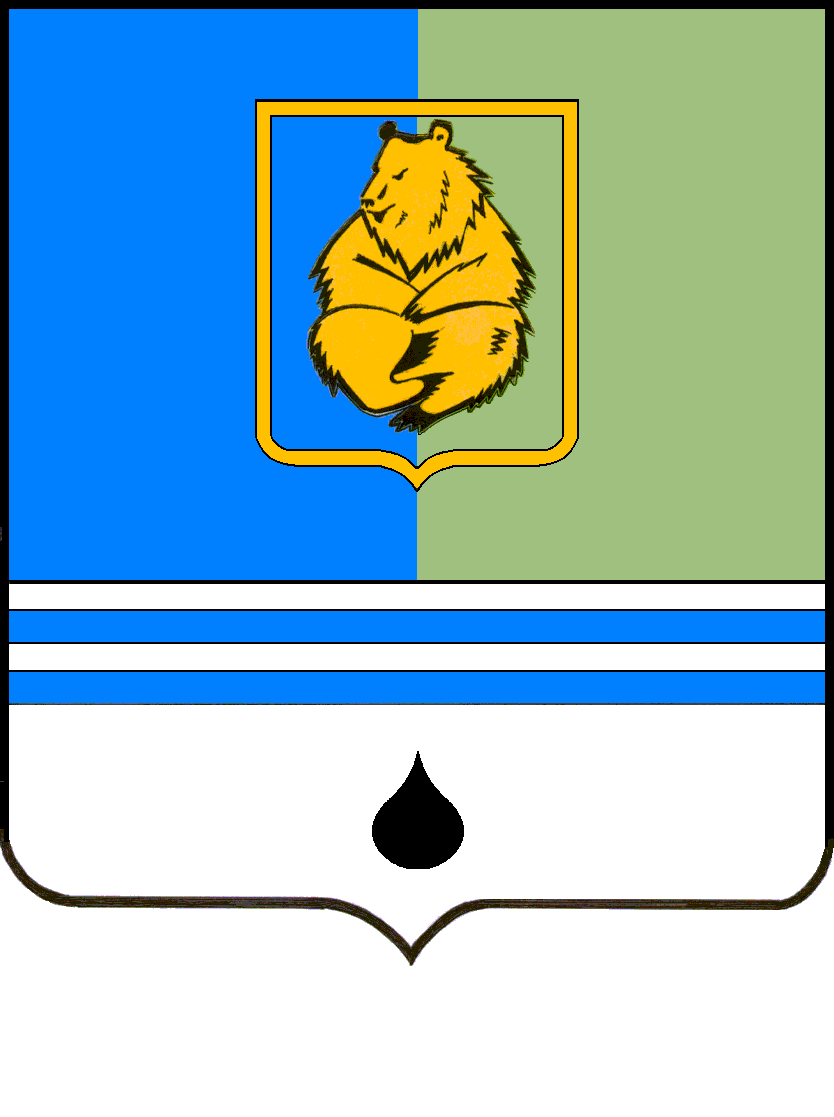 ПОСТАНОВЛЕНИЕАДМИНИСТРАЦИИ ГОРОДА КОГАЛЫМАХанты-Мансийского автономного округа - ЮгрыПОСТАНОВЛЕНИЕАДМИНИСТРАЦИИ ГОРОДА КОГАЛЫМАХанты-Мансийского автономного округа - ЮгрыПОСТАНОВЛЕНИЕАДМИНИСТРАЦИИ ГОРОДА КОГАЛЫМАХанты-Мансийского автономного округа - ЮгрыПОСТАНОВЛЕНИЕАДМИНИСТРАЦИИ ГОРОДА КОГАЛЫМАХанты-Мансийского автономного округа - Югрыот [Дата документа]от [Дата документа]№ [Номер документа]№ [Номер документа]